ERRATA DO ANEXO I  PROCESSO LICITATÓRIO nº 044/2022PREGÃO PRESENCIAL nº 026/2022NO EDITAL DE LICITAÇÃO N.º 026/2022,ONDE SE LÊ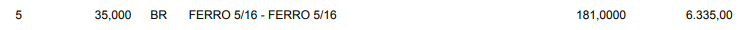 LEIA-SE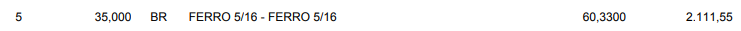 Galvão – SC, 11 de maio de 2022.Sandra Maria TurminaPresidente da LicitaçãoITEMQUANTUNIDDESCRIÇÃO MÉDIATOTAL535BRFERRO 5/16181,006.335,00ITEMQUANTUNIDDESCRIÇÃO MÉDIATOTAL535BRFERRO 5/1660,332.111,55